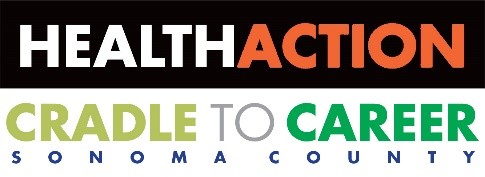 Cradle to Career Operations Team Meeting MinutesApril 23, 20208:30 a.m. – 10:00 a.m.Virtual Meetinghttps://zoom.us/j/564623940 Members Present:Chair, Karin Demarest - Community Foundation Sonoma CountyLisa Carreño - United Way of the Wine CountryErin Hawkins - Hanna Institute Ananda Sweet - Santa Rosa Metro Chamber of Commerce Maleese Warner - Santa Rosa Junior CollegeTroy Niday - Sonoma Media InvestmentsAngie Dillon-Shore - First 5 Sonoma CountyLisa Wittke Schaffner - John Jordan FoundationDan Blake - Sonoma County Office of EducationKellie Noe - Sonoma County Human Services DepartmentGuadalupe Navarro – Latino Service ProvidersSusan Gilmore - North Bay Children’s CenterAnna Guzman - Santa Rosa City SchoolsJason Carter - City of Santa RosaLori Rhodes - Sonoma State University Jason Weiss - Boys & Girls Clubs of Central Sonoma CountyMember Absent:Kathy Goodacre - Career Technical Education FoundationJeremy Decker - Cloverdale Unified School District Lisa Valente - Sonoma County Probation Department Welcome and Check-inKarin Demarest called the meeting to order at 8:31 a.m. Action Item: Approve AgendaLisa Wittke Schaffner moved to approve the agenda and Ananda Sweet seconded.Aye: Karin Demarest, Lisa Carreño, Erin Hawkins, Ananda Sweet, Maleese Warner, Troy Niday, Angie Dillon-Shore, Lisa Wittke Schaffner, Dan Blake, Jeremy Decker, Kellie Noe, and Guadalupe Navarro, Jason Carter, Susan Gilmore, Anna Guzman, Lori Rhodes, Jason Weiss. Absent: Kathy Goodacre, Jeremy Decker and Lisa Valente.Action Item: Approve February Meeting Minutes  Angie Dillon-Shore moved to approve the minutes and Susan Gilmore seconded.Aye: Karin Demarest, Lisa Carreño, Erin Hawkins, Ananda Sweet, Maleese Warner, Troy Niday, Angie Dillon-Shore, Lisa Wittke Schaffner, Dan Blake, Jeremy Decker, Kellie Noe, and Guadalupe Navarro, Jason Carter, Susan Gilmore, Anna Guzman, Lori Rhodes, Jason Weiss. Absent: Kathy Goodacre, Jeremy Decker and Lisa Valente.A round of introductions and a check in was conducted. Cradle to Career (C2C) and COVID-19 ResponseC2C Goal 2/3 Team Educating on the Digital Divide in Sonoma CountyErin and Dan provided an update on the Digital Divide work of Goal 2/3. Goal 2/3's efforts to bring awareness and educate the community on the critical need to close the rural digital divide have already begun to gain some traction. Dan provided a link to a front-page article from Press Democrat shining a spotlight on this issue and pointing out how this digital divide more significantly impacts low-income students and English Learners. Perhaps even more importantly, the elected officials quoted in the article (Rep. Jared Huffman and Supervisor David Rabbit) are saying all of the right things with regards to now being the time to address this issue once and for all. In order to capitalize on this momentum, it seems that we should be reaching out as soon as possible to our federal, state, and local officials to make sure this issue remains at the forefront and to encourage action at all levels. Dan and Erin requested collaborating with the Advocacy Committee to move this work forward. Dan will work on talking points to bring to the Advocacy Committee meeting for review.Erin and Dan ask for people with specific relationships with influential people and groups to reach out and educate them on the digital divide. Karin Demarest – Grants Committee at Community Foundation and BoardKellie Noe – Michael Nicholls (led the broadband group in West County and Kellie could set up an intro) and Mike McGuireSusan Gilmore – Could do advocacy with her group affiliationsLori Rhodes – Discuss with SSU PuertaAngie Dillon-Shore – Supervisor Hopkins via First 5 CommissionKarin Demarest – Supervisor HopkinsLisa Wittke Schaffner - CA Forward, CA Economic Summit (she’ll find the contact) Oscar Chavez is heading up the planning group for this, Brian Batari Lisa Carreño – Statewide United Ways might be interested in this, NALEO (Nat’l Assoc of Latino Elected Officials), Maleese Warner – Pedro at SRJCSocial Emotional Challenges and Potential Roles for Cradle to CareerKarin discussed the undeniable social emotional toll COVID-19 and SIP are taking on students and families asks about the work that individual C2C member organizations are working on currently and to prepare for the future and if there is a role C2C can play to educate, connect, and amplify. Many Cradle to Career members provided updates on their respective organizations work and others offered to support their work in multiple ways.Email Message from Health Action and Cradle to Career Possible Next StepsAlea mentions the email that was sent out from Health Action that included information on the well-being of communities and specific action steps members could take. Angie and Dan provided information for the content in the Health Action email and provided updates on the information for the group. Announcements & UpdatesEquity in Education Initiative Update – Lisa Carreño explained that the Equity in Education Core Committee continues to meet and is contracting with Hanna Institute and Good Good to develop a website, logo, video, etc. and share equity in education information and resources. They will also be receiving specialized coaching from Curtis and Carlos to help guide the Equity in Education effort in the coming months. C2C members were invited to join the Coaching Session on May 19th. Portrait of a Graduate - Dan provided POG update and call to action. In order to maintain "visibility" for the Sonoma County Portrait of a Graduate and reinforce the importance of this community-wide vision for our students. Dan has written a short blog post and added it to the PoG website. He asked that members share with those in with respective networks.StriveTogether Policy Meeting - Karin provided group with an overview of the meeting she had with Josh Davis, StriveTogether Director of Policy and Partnerships. Strive has offered to provide some individual policy/advocacy support should we accept it. It could be advantageous to connect ourselves with larger efforts.Supporting Cradle to Career GoalsKarin asked that all members think of work in their respective sectors that supports our C2C Goals and articulate potential ways that our C2C Team can support that work in the form of educating, connecting or amplifying.Angie mentions legislative updates Conclusion and Check-outThere was no public comment. The next Cradle to Career meeting date is on May 28, 2020. Karin Demarest adjourned the meeting at 10:00 a.m.